GP Declaration:I have informed the patient they have symptoms which may be caused by cancer, that they are being referred to the rapid access suspected cancer pathway and that they may require further investigation which may include bowel preparation.I am confirmed that the patient is willing and available to attend for investigations within the next 2 weeksI have provided the patient with the Urgent Suspected Cancer Referral Information Leaflet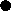 PLEASE ENSURE FBC and U&E IS AVAILABLE ON REFERRAL (WITHIN LAST 2-MONTHS) OR REQUESTED (TO BE UNDERTAKEN WITHIN 48-HOURS  OF REFERRAL BEING MADE)
Patient Details:Surname:                      Forename:DoB:	Gender:Ethnicity:Address:Hospital/NHS number:Landline number:Mobile number:(The patient consents to be contacted by text on the above mobile? Yes  No ) Interpreter required? Y/N        First Language:Patient has capacity to consent? Y/NRegistered GP Details:Fax no: Telephone:Email:Patient Details:Surname:                      Forename:DoB:	Gender:Ethnicity:Address:Hospital/NHS number:Landline number:Mobile number:(The patient consents to be contacted by text on the above mobile? Yes  No ) Interpreter required? Y/N        First Language:Patient has capacity to consent? Y/NDate of Decision to refer:Patient Details:Surname:                      Forename:DoB:	Gender:Ethnicity:Address:Hospital/NHS number:Landline number:Mobile number:(The patient consents to be contacted by text on the above mobile? Yes  No ) Interpreter required? Y/N        First Language:Patient has capacity to consent? Y/NDate of referral:Patient Details:Surname:                      Forename:DoB:	Gender:Ethnicity:Address:Hospital/NHS number:Landline number:Mobile number:(The patient consents to be contacted by text on the above mobile? Yes  No ) Interpreter required? Y/N        First Language:Patient has capacity to consent? Y/N  Name of referring GP:  GP Signature:FIT POSITIVE PATHWAY – URGENT SUSPECTED CANCER REFERRALPatients MUST be aged 40 years or over with a positive FIT (≥10 ugHB/g) result and have one or more of the following:FIT POSITIVE PATHWAY – URGENT SUSPECTED CANCER REFERRALPatients MUST be aged 40 years or over with a positive FIT (≥10 ugHB/g) result and have one or more of the following:FIT POSITIVE PATHWAY – URGENT SUSPECTED CANCER REFERRALPatients MUST be aged 40 years or over with a positive FIT (≥10 ugHB/g) result and have one or more of the following:Please include FIT value1.Rectal bleeding with 2 or more episodes in a ≥ 4 week period Rectal bleeding with 2 or more episodes in a ≥ 4 week period FIT result:………..2.Change in bowel habit (looser/more frequent) ≥ 6 weeks Change in bowel habit (looser/more frequent) ≥ 6 weeks FIT result:………..3.Unexplained/Unintentional weight loss (> 10% drop in body weight) Please specify: …… kg.Unexplained/Unintentional weight loss (> 10% drop in body weight) Please specify: …… kg.FIT result:…………ANY ADULT (18 years or over) WITH ANY OF THE FOLLOWING SYMPTOMS (FIT +/-ve) Please refer for FIT test at the same time as the referral - do not wait for the result. An initial face to face appointment may be booked for these patients. ANY ADULT (18 years or over) WITH ANY OF THE FOLLOWING SYMPTOMS (FIT +/-ve) Please refer for FIT test at the same time as the referral - do not wait for the result. An initial face to face appointment may be booked for these patients. ANY ADULT (18 years or over) WITH ANY OF THE FOLLOWING SYMPTOMS (FIT +/-ve) Please refer for FIT test at the same time as the referral - do not wait for the result. An initial face to face appointment may be booked for these patients. 4.Unexplained and un-investigated in the last 3 years Iron Deficiency Anaemia (< 110 g/L in men or < 100 g/L in non-menstruating women and ferritin <50ng/ml, negative screen for Coeliac Disease; other major clinical causes of IDA excluded and  incomplete or not sustained response to IRT)Unexplained and un-investigated in the last 3 years Iron Deficiency Anaemia (< 110 g/L in men or < 100 g/L in non-menstruating women and ferritin <50ng/ml, negative screen for Coeliac Disease; other major clinical causes of IDA excluded and  incomplete or not sustained response to IRT)Hb……MCV…… Ferritin…….5.Abdominal Mass. Abdominal Mass. 6.Unexplained rectal mass on examinationUnexplained rectal mass on examination7.Anal ulceration/mass on examinationAnal ulceration/mass on examinationeGFR Result: Date of Test: ADDITIONAL HISTORY (or attach GP summary with the following details)ADDITIONAL HISTORY (or attach GP summary with the following details)Last Consultation (reason for referral)Medical HxMedications (incl. anticoagulation & antiplatelets)AllergiesLast Consultation (reason for referral)Medical HxMedications (incl. anticoagulation & antiplatelets)Allergies* PLEASE COMPLETE FOR ALL REFERRALS: * PLEASE COMPLETE FOR ALL REFERRALS: *WHO Performance status (see scale below, please tick one)	   0 	   1 	   2 	   3 	   4 *WHO Performance status (see scale below, please tick one)	   0 	   1 	   2 	   3 	   4 WHO Performance Status Scale:WHO Performance Status Scale:WHO GradeExplanation of activity0Fully active, able to carry on all pre-disease performance without restriction1Restricted in physically strenuous activity but ambulatory and able to carry out work of a light or sedentary nature, e.g., light house work, office work2Ambulatory and capable of all self-care but unable to carry out any work activities. Up and about more than 50% of waking hours3Capable of only limited self-care, confined to bed or chair more than 50% of waking hours4Completely disabled. Cannot carry out any self-care. Totally confined to bed or chairFor 2ww office use onlyFor 2ww office use onlyFor 2ww office use onlyDate referral received Triage dateConsultant